Words of Abdu’l-Baha about JOY!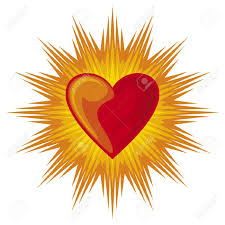 “I want you to be happy…to laugh, to smile, and rejoice in order that others may be made happy by you.”“May this boundless love so fill your hearts and minds that sadness may find no room to enter and may you with joyful hearts soar like birds into the Divine Radiance.”